Już za trzy miesiące Łódź po raz kolejny rozbłyśnie wszystkimi kolorami światła – 7 października rusza Light.Move.Festival. Fundacja „Lux Pro Monumentis”, organizator Festiwalu, ogłasza letnią akcję zbierania butelek. Posłużą one do stworzenia ekologicznej instalacji świetlnej, która zostanie zaprezentowana podczas tegorocznej edycji LMF. 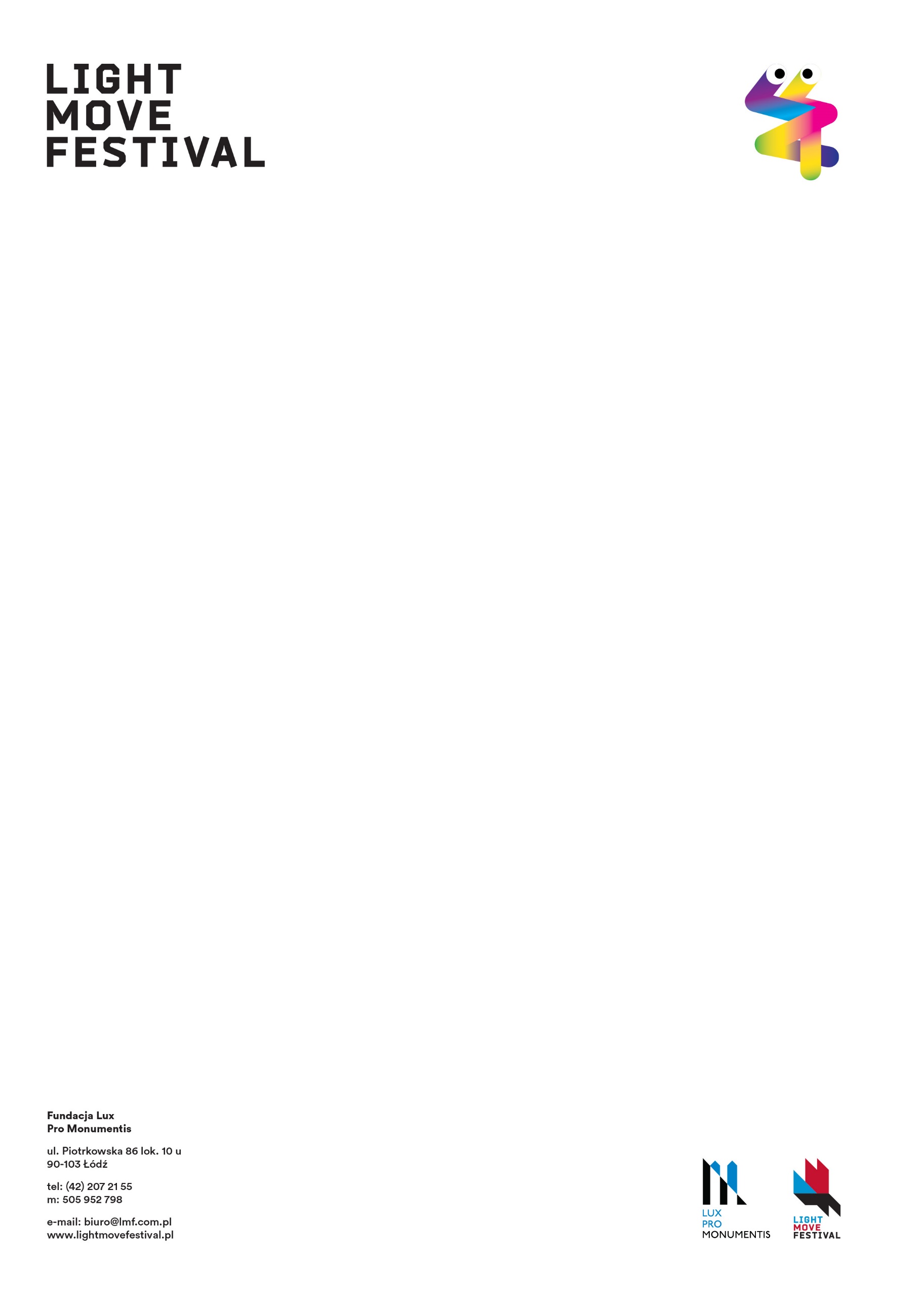 Od początku funkcjonowania Festiwalu organizatorom zależało, aby Light.Move.Festival. łączył sztuki wizualne z elementami ekologicznych, innowacyjnych technologii oraz wielokulturową i eklektyczną architekturą. Tworząc instalacje, starają się wykorzystywać jak najwięcej produktów poddanych recyclingowi, dzięki czemu można tchnąć w nie drugie życie.Panujące upały dokuczają każdemu. Lejący się z nieba żar powoduje, że chętniej sięgamy po wodę i inne napoje chłodzące. Tylko co potem zrobić z plastikową butelką?Zamiast wyrzucać ją do kosza, Lux Pro Monumentis zachęca do zebrania 50 plastikowych butelek po wodzie, aby następnie wymienić je w siedzibie Fundacji (ul. Piotrkowska 86, od poniedziałku do piątku, w godzinach 10:30-18:00) na torbę festiwalową, pochodzącą z V edycji Festiwalu.Zebrane butelki zostaną wykorzystane w jednej z tegorocznych świetlnych instalacji artystycznych.Wymagania dotyczące butelek:– muszą być niebieskie– nie mogą być kwadratowe / kanciaste– muszą mieć zdartą oraz wyczyszczoną z kleju etykietę– muszą być półtoralitrowe– muszą mieć korek– nie mogą być zgniecioneZbiórka będzie trwała dopóki nie zostanie zebrana wystarczająca liczba butelek, o czym organizatorzy będą informować na profilu Light.Move.Festival. na portalu społecznościowym Facebook.Do Light.Move.Festival. pozostały niecałe 3 miesiące, dlatego też zachęcamy do włączenia w akcję najbliższych przyjaciół, chłopaka, dziewczynę, rodziców, dziadków, a nawet sąsiadów.Stwórzmy razem instalację na łódzki Festiwal Światła!